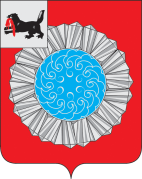 КОНТРОЛЬНО-СЧЕТНАЯ ПАЛАТА  МУНИЦИПАЛЬНОГО ОБРАЗОВАНИЯ СЛЮДЯНСКИЙ РАЙОНЗАКЛЮЧЕНИЕпо результатам  экспертизы  проекта решения Думы муниципального образования  Слюдянский район «О  бюджете муниципального образования Слюдянский район на 2017  год и на плановый период 2018 и 2019 годов»08.12.2016 г.                                                                                                          05-05-35  Настоящее  заключение  подготовлено Контрольно-счетной палатой  муниципального образования Слюдянский район  в соответствии с решением  Думы муниципального образования Слюдянский район от 29.02.2012 г. «Об утверждении  Положения   о  Контрольно-счетной палате муниципального образования Слюдянский район»  на основании поручения     Думы муниципального образования Слюдянский район от  25.11.2016 г. Проект решения Думы муниципального образования Слюдянский район  внесен Администрацией  муниципального образования Слюдянский район  в районную Думу 24.11.2016 года Постановлением администрации муниципального образования Слюдянский район от 23.11.2016 № 459, в соответствии с решением Думы муниципального образования Слюдянский район от 29.09.2016 г. № 41-VI рд  «Об особенностях составления и утверждения проекта бюджета муниципального образования Слюдянский район на 2017 год и плановый период 2018 и 2019 годов»  и о внесении изменений в решение Думы муниципального образования Слюдянский район от 27 сентября 2012 года №43-V-рд «Об утверждении Положения о бюджетном процессе в муниципальном образовании Слюдянский район»  от 24.11.2016 г. № 50-VI рд   «Об особенностях применения решения Думы муниципального образования Слюдянский район от 27 сентября 2012 года №43-V-рд «Об утверждении Положения о бюджетном процессе в муниципальном образовании Слюдянский район».  По итогам экспертизы установлено следующее.1. Проектом решения  предлагается утвердить основные характеристики бюджета муниципального образования Слюдянский район (далее - районный бюджет), а именно: прогнозируемый общий объем доходов  в сумме 691 898,1 тыс. руб., из них объем межбюджетных трансфертов, получаемых из других бюджетов бюджетной системы Российской Федерации, в сумме 502 804,1 тыс. руб. Общий объем расходов  предлагается в сумме 710 747,5  тыс. руб.,  размер дефицита  составит в сумме 18 849,4  тыс. руб.,  или 9,97 %  утвержденного общего годового объема доходов районного бюджета без учета утвержденного объема безвозмездных  поступлений. 1.1 Проектом решения  предлагается утвердить основные характеристики бюджета муниципального образования Слюдянский район на 2018 - 2019 гг., а именно: прогнозируемый общий объем доходов  в сумме 655 219,5 тыс. руб. и 635 450,8 тыс. руб. из них объем межбюджетных трансфертов, получаемых из других бюджетов бюджетной системы Российской Федерации, в сумме 463 591,9 тыс. руб. и 440 952,0 тыс. руб.  Общий объем расходов  предлагается в сумме 674 255,7  тыс. руб. и 654 884,0 тыс. руб.,  размер дефицита  составит в сумме 19 036,1  тыс. руб.,  или 9,93 %  и 19 433,3 тыс. руб. или 9,99%  утвержденного общего годового объема доходов бюджета без учета утвержденного объема безвозмездных  поступлений.Показатели проекта решения соответствуют установленным БК РФ принципам сбалансированности бюджета (ст. 33 БК РФ) и общего (совокупного) покрытия расходов  бюджетов (ст. 35 БК РФ).Объем дефицита бюджета предусмотренный проектом решения, соответствует ограничениям, установленным  п.3 ст.92  БК РФ. Предельный объем муниципального долга районного бюджета предусмотрен проектом решения в размере 189 093,9 тыс. руб.,  на 2018  г. - 191 627,6 тыс. руб.,  на 2019  г. - 194 498,8  тыс. руб., что соответствует ст. 107 БК РФ.2. Основные показатели бюджета муниципального образования Слюдянский район                                                                                                    (тыс. руб.)Данные  таблицы за 2016 год  приведены на основании ожидаемой оценки поступлений в текущем году, данные на 2017, 2018, 2019 годы - согласно проекту решения. Снижение доходов, соответственно расходов, на 2017, 2018, 2019 годы в основном связано с тем, что в проекте бюджета не учтены прогнозируемые к поступлению  средства областного бюджета, предоставляемые в виде   межбюджетных трансфертов, которые в течение очередного финансового года, как правило, корректируются с увеличением.Проект решения сформирован на основе прогноза социально-экономического развития  на 2017  год  и плановый период 2018 и 2019 годов.  2. Оценка показателей социально-экономического развития муниципального образования Слюдянский район на 2017 год и на плановый период 2018 и 2019 годовВ составе документов и материалов,  направленных в районную Думу  одновременно с проектом бюджета, представлен прогноз социально-экономического развития МО Слюдянский район  на 2017 год и на плановый период 2018 и 2019 годов (далее - Прогноз СЭР), согласованный с Министерством экономического развития Иркутской области. В пояснительной записке к Прогнозу  СЭР  отмечено, что при формировании показателей использованы  материалы статистических данных, представленных территориальным органом Федеральной службы государственной статистики по Иркутской области (Иркутскстат), прогнозных показателей  предприятий, осуществляющих деятельность на территории района, сценарных условий формирования  вариантов социально-экономического развития  в 2017-2019 годы с применением прогноза показателей инфляции, индексов-дефляторов по видам экономической деятельности. Прогноз в целом соответствует показателям сценарных условий, основным параметрам прогноза социально-экономического развития Российской Федерации и Иркутской области, раскрывает основные факторы и условия социально-экономического развития МО Слюдянский район  на 2017-2019 годы. Основные показатели социально-экономического развития МО Слюдянский район отражены в таблице.                                                                                                                                 (млн. руб.)Согласно пояснительной записке к проекту бюджета  прогноз доходов на 2017 - 2019 годы осуществлен на основании консервативного варианта Прогноза. Прогноз основных экономических показателей на 2017-2019 годы по МО Слюдянский район согласован  с Министерством экономического развития Иркутской области. Рост выручки от реализации продукции, работ, услуг в действующих ценах  на 2016 год оценивается на уровне 5 951,7 млн. руб., на 2017 год по данным прогноза  6 160,1 млн. руб., 2018 год - 6 928,0 млн. руб., 2019 год - 7 312,2 млн. руб. Согласно протокола согласования основных показателей социально-экономического развития Слюдянского района в 2017 году размер фонда оплаты труда без выплат социального характера прогнозируется в сумме 3 705,5 млн. руб., 2018 год – 3 894,5 млн. руб., 2019 год - 4 174,9 млн. руб. По ожидаемой оценке в 2016 году ФОТ составит 3 644,6  млн. руб., фактический показатель в 2015 году составил 3 604,4  млн. руб.Выплаты социального характера  в 2015 году составили 79,5млн. руб., по оценке 2016 года данный показатель должен увеличиться  до уровня 80,5 млн. руб., по прогнозу на 2017 год выплаты  составят 82,7 млн. руб., 2018 год - 86,7 млн. руб., 2019 год - 90,8 млн. руб.По данным протокола согласования основных экономических показателей в 2015 году количество работающего населения  составило  13,2 тыс. чел., по оценке 2016 года на уровне 2015 года. По проекту на 2017 - 2019 годы 13,2, 13,3,  13,3  тыс. чел. соответственно. Большая  часть работающего населения занята на предприятиях транспорта и связи в 2015 году 2,01 тыс. чел.,  по оценке 2016 года численность составит 2,0 тыс. чел., в 2017- 2019 годах  снизится до уровня  1,99,  1,98,  1,97.Размер среднемесячной заработной платы  за 2015 год составил  22,7 тыс. руб., по оценке 2016 года размер достигнет 23,02 тыс. руб., по прогнозу в 2017 - 2019 годов - размер увеличится и составит   23,55 тыс. руб., 24,88 тыс. руб., 26, 86 тыс. руб. соответственно. По данным ОГУ Центра занятости населения  Слюдянского района численность безработных за 2015 год составила 2,1 %, по оценке 2016 года показатель не изменится,  в 2017-2018  годах на уровне показателя 2016 года, в 2019 году снизится до 2,06 %. Среднедушевой денежный доход за 2015 год сложился на уровне 12 205 руб., по сравнению с аналогичным периодом увеличился на 8 %. Среднедушевой денежный доход выше величины прожиточного минимума на 2 141 руб.  По данным Территориального органа федеральной службы государственной статистики по Слюдянскому району численность населения на 01.01.2016 года составила 39 672  человека. Численность населения в районе  имеет тенденцию сокращения,   в основном это происходит за счет трудоспособных граждан3. Анализ доходной части бюджета муниципального образования Слюдянский район на 2017 год и на плановый период 2018 и 2019 годовДоходы районного бюджета в целом сформированы с учетом требований налогового и бюджетного законодательства.Структура доходов районного бюджета (без учета безвозмездных поступлений) отражена в таблице.                                                                                                                                       (тыс. руб.)Как видно из таблицы, соотношение налоговых и неналоговых доходов имеет тенденцию  снижения роста  по сравнению к 2016 году. Наибольший  удельный вес в объеме налоговых и неналоговых  доходов  районного бюджета занимают  налог на доходы физических лиц в 2016 году 78,8 - %, 2017 - 79,6%, 2018 - 79,5%, 2019 - 79,4%, единый налог на вмененный доход для отдельных видов деятельности в 2016 году 8,2 - %, 2017 - 9,0%, 2018 - 9,3%, 2019 - 9,5%, доходы от использования имущества, находящегося в государственной и муниципальной собственности деятельности в 2016 году 6,4 - %, 2017 - 6,1%, 2018 - 6,0%, 2019 – 5,9% . (таблица).                                                                                                                          (тыс. руб.)Налоговые доходыВ 2017 году прогнозируется снижение темпа роста налога на доходы физических лиц,  по отношению к ожидаемой оценке исполнения бюджета 2016 года  на  3 630,0 тыс. руб. или  0,2%,  2018 год - 1,1%,  2019 год рост на 0,2%.Расчеты по налогу на доходы физических лиц на 2016 год произведены на основе ожидаемой  оценки исполнения бюджета 2016 года, в соответствии с прогнозом социально-экономического развития Слюдянского района и Российской Федерации, Прогноз поступлений налога на доходы физических лиц при нормативе отчисления 31,25% в 2017 году составит 150 535,0 тыс. руб., 2018 год - 152 493,0 тыс. руб., 2019 год – 154 475,0  тыс. руб.  При планировании  налога на 2017 год в расчеты не включены единоразовые выплаты  от предприятия ЗАО «Дорожник». По единому  налогу на вмененный доход для отдельных видов деятельности, по отношению к ожидаемой оценке исполнения бюджета 2016 года, прогнозируется темп роста на  842,0 тыс. руб. в  2017 году, на 818 тыс. руб. в 2018 году, на 715 тыс. руб. в 2019 году.Планирование поступлений по единому налогу на вмененный доход для отдельных видов деятельности на 2017 год  и на плановый период 2018 и 2019 годов осуществлено на основе ожидаемой  оценки исполнения бюджета 2016 года и с учетом проекта Федерального закона «О внесении изменений в главы 26.2, 26.3 и 26.5 части второй Налогового кодекса Российской Федерации», а именно увеличением коэффициента-дефлятора на 5,1% в 2017 году (1,891 - 2017 год), на 4,8% в 2018 году (1,982 - 2018 год), на 4% в 2019 году (2,063 - 2019 год).Единый сельскохозяйственный налог на 2017 год  прогнозируется в объеме  1,5 тыс. руб., 2018 2019 годы  - 2,0 тыс. руб. Планирование осуществлено на основе прогноза главного администратора Межрайонной ИФНС №19 по Иркутской области. Налог, взимаемый в связи с применением патентной системы налогообложения  на 2017 год прогнозируется в объеме 32,0 тыс. руб., 2018 год - 35,0 тыс. руб., 2019  год - 38,0 тыс. руб.  Планирование осуществлено на основании прогноза главного администратора Межрайонной ИФНС №19 по Иркутской области, с учетом данных отчетов формы №  1 - ПАТЕНТ «Отчет о количестве выданных  патентов на право применения патентной системы налогообложения, в разрезе видов предпринимательской деятельности» за 2015 год и 1 полугодия 2016 года.Государственная  пошлина прогнозируется  в бюджет района  на 2017 год в объеме 6 150,0 тыс. руб., что на 7,7% ниже  ожидаемых поступлений текущего года, 2018 год  5,5%, 2019 год - 2,8%.  Прогноз поступлений государственной пошлины в районный бюджет сформирован на основании данных, представленных главными администраторами доходов Межрайонной ИФНС России №19 по Иркутской области и администрации района. Ожидаемое поступление в 2016 году рассчитано исходя из фактического поступления за 9 месяцев 2016 года.Поступления задолженности и перерасчётов по отменённым налогам, сборам и иным обязательным платежам в 2017 - 2019 годах по расчётам Межрайонной ИФНС России № 19 по Иркутской области не планируются.Неналоговые доходыПрогноз поступления неналоговых доходов в бюджет района осуществлен на основании информации главных администраторов (администраторов) доходов и органов местного самоуправления муниципального образования Слюдянский район. По отношению к ожидаемой оценки исполнения бюджета 2016 года  прогнозируется снижение поступлений в 2017 году  на 16,8%, 2018 и 2019 годы - 18,9% соответственно.Прогноз доходов от использования имущества, находящегося в государственной и муниципальной собственности составит в объеме 11 649,5 тыс. руб. в 2017 году, 11 549,0 тыс. руб. в 2018 году, 11 612,0 тыс. руб. в 2019 году.  Прогнозирование основано на  данных, представленных муниципальным казенным учреждением «Комитет по управлению муниципальным имуществом и земельными отношениями муниципального образования Слюдянский район». Плата  за негативное воздействие на окружающую среду прогнозируется в объеме 539,0 тыс. руб., что на 11% ниже  ожидаемых поступлений текущего года, 2018 год в сумме 549,0 тыс. руб., что на 2% выше, 2019 год в сумме 566,0 тыс. руб., что на 3% выше ожидаемых поступлений. Доходы сформированы по данным главного администратора доходов -  Управления Росприроднадзора по Иркутской области.Доходы от продажи материальных и нематериальных активов прогнозируются в объеме 934 тыс. руб., что ниже ожидаемых поступлений на 63%, 2018 год - 704 тыс. руб. (ниже на 25%), 2019 год - 603,0 тыс. руб. (ниже на 14%). Доходы от реализации имущества, находящегося в собственности муниципальных районов запланированы на 2017-2018 года исходя из остаточной стоимости по одному договору купли-продажи объекта недвижимости  с рассрочкой платежа (п. Култук, ул. Депутатская, 2) по ИП Демина. На 2017 год прогноз доходов составляет 373 тыс. руб., на 2018 год 121 тыс. руб., на 2019 год прогноз не предусмотрен.Доходы от продажи земельных участков физическим и юридическим лицам запланированы в бюджете района на основании данных главных администраторов доходов - поселений района. Прогноз поступлений составит в  2017 год  561 тыс. руб., что  ниже оценки 2016 года на 63%, 2018 год - 583 тыс. руб., 2019 год - 603 тыс. руб.Штрафы, санкции, возмещение ущерба определены по информации главных администраторов (администраторов) доходов и прогнозируются в объеме 2 211 тыс. руб., что на 16,4% ниже  ожидаемых поступлений текущего года, 2018 год - 2 141 тыс. руб. ниже на 3,2%, 2019 год 2 153,0 тыс. руб. ниже на 0,6%. Безвозмездные поступленияОбъем  безвозмездных поступлений  на 2017 год и плановый период 2018 и 2019 годов  определен в соответствии  с проектом Закона  Иркутской  области «Об областном бюджете на 2017 год и на плановый период 2018 и 2019 годов» и   заключенными соглашениями с поселениями района о передаче полномочий по решению вопросов местного значения поселений.Объем безвозмездных   поступлений на 2017 год ожидается в сумме 502 804 тыс. руб., что ниже прогноза  2016 года на 9,0% или на 48 065,0 тыс. руб., 2018 год - 463 592,0 тыс. руб., 2019 год - 440 952,0 тыс. руб.Прогнозируемое снижение безвозмездных поступлений в бюджете района обусловлено наличием нераспределенных среди муниципальных образований Иркутской области  межбюджетных трансфертов из областного бюджета.                                                                                                 (тыс. руб.)На 2017 год из областного бюджета предусмотрена дотация на выравнивание уровня  бюджетной обеспеченности, размер которой определен в соответствии с методикой утвержденной законом Иркутской области № 74-ОЗ в сумме 28 030,0 тыс. руб., 2018 год - 15 415 тыс. руб., 2019 год - 14 264,0 тыс. руб.Объем субсидий по проекту бюджета предусмотрен в сумме 45 013,0 тыс. руб. на 2017 год,  24 291,0 тыс. руб. на 2018 год, 24 174,0 тыс. руб. на 2019 год их них:- субсидия  на выравнивание обеспеченности муниципальных районов Иркутской области по реализации ими их отдельных расходных обязательств из областного бюджета в 2017 году составит  24 181,0  тыс. руб.;- субсидия на формирование районных фондов  финансовой поддержки поселений в 2017 году составит 19 221,0 тыс. руб.;- субсидия в целях софинансирования расходов, по вопросам местного значения по организации отдыха детей в каникулярное время на оплату стоимости наборов продуктов питания в лагерях с дневным пребыванием в 2017 составит  с 1 611 тыс. руб.Субвенции бюджетам субъектов РФ и муниципальных образований в районном бюджете  прогнозируются  на 2017 год в объеме  426 794,0 тыс. руб.,  2018 год - 423 886,0 тыс. руб., 2019 год - 402 514,0 тыс. руб. из них:- субвенция на предоставление гражданам субсидий на оплату жилого помещения и коммунальных услуг в сумме 49 128,0 тыс. руб. на 2017 год;- субвенция на выполнение передаваемых полномочий на 2017 год  в сумме 8 724,0 тыс. руб.;- субвенция на получение общедоступного и бесплатного дошкольного, начального общего, основного общего, среднего общего образования в муниципальных образовательных организациях на 2017 год в сумме 238 843,0  тыс. руб.;- субвенция на обеспечение общедоступного бесплатного дошкольного образования на 2017 год в сумме 130 099,0 тыс. руб.Иные межбюджетные трансферты сформированы на основании планируемых поступлений от поселений района и заключенных соглашений о передачи осуществления части полномочий поселений, исходя из 4 видов исполняемых полномочий по 8 поселениям, составляют на 2017 год 2 967,0 тыс. руб.4. Анализ расходной части  районного бюджета на 2017 год и на плановый период 2018 и 2019  годов Расходная часть районного бюджета на 2017 год определена проектом решения  в объеме 710 747,5  тыс. руб., что ниже ожидаемого общего объема  расходов районного бюджета  на 5,2%, в денежном выражении на 38 638,5 тыс. руб.,  поскольку не учтены  прогнозируемые  к поступлению средства областного бюджета, предоставляемые в виде межбюджетных трансфертов.Расходы на 2018 и 2019 годы  предусмотрены со снижением к ожидаемому исполнению 2016 года на 9,8% и  12,6%  соответственно. Из общего объема расходов районного бюджета на 2017 год  предложенного в объеме 710 747,5 тыс. руб. расходы по муниципальным программам   составят 698 524,5 тыс. руб., или 98,2% от общего объема расходов, непрограммные расходы  составят 12 223 тыс. руб. или 1,8%.В ходе экспертизы проанализированы бюджетные ассигнования  по разделам и подразделам классификации расходов бюджета на 2017 год и на плановый период 2018 и 2019 годов.Оценка ожидаемого исполнения расходов районного бюджета за 2016 год приведена  по гр. 1 предлагаемой ниже таблицы. Данная оценка  в объеме 749 386,0 тыс. руб.  ниже параметров расходов районного бюджета, утвержденного  решением районной Думы от 27.10.2016 г. № 44 - VI рд «О внесении изменений в решение Думы МО Слюдянский район  «О  бюджете муниципального образования Слюдянский район на 2016 год» на 33 301,6  тыс. руб. (782 687,6 тыс. руб.).Как видно из таблицы, расходы районного бюджета на 2017 год  предложены  в объеме 710 747,5 тыс. руб., что на 5,2% ниже ожидаемой оценки исполнения расходов за 2016 год, В отношении утвержденных плановых назначений  снижение составит 9,2%.Практически по всем разделам и подразделам расходов районного бюджета в отношении ожидаемой оценки исполнения  бюджета отмечено снижение  расходов:- общегосударственные вопросы 100,2%  за  счет увеличения финансирования на обеспечения выборов и референдумов,  без учета данных расходов снижение составит 2,9%;- национальная безопасность и правоохранительная деятельность 7,2%;- национальная экономика 63,3%;- образование  6,5%;- культура, кинематография 11,0%;- социальная политика 21,2%;- физическая культура и спорт 25,2%;- средства массовой информации 18,9%.Увеличение расходов на 2017 год планируется по следующим разделам:-  национальная оборона 0,7%;- межбюджетные трансферты  117,7%.Так же в  проекте бюджета учтены изменения бюджетной классификации, которые коснулись классификации  кодов доходов, расходов.  Одним из существенных изменений бюджетной классификации расходов является отражение по подразделу 0703 «Дополнительное образование детей» расходов на оказание услуг по реализации дополнительных общеобразовательных программ и обеспечение деятельности организаций дополнительного образования. Ранее указанные расходы отражались по подразделу 0702 (инструкция № 65-н).Планирование бюджетных ассигнований бюджета муниципального образования Слюдянский район осуществлено в соответствии с порядком и методикой планирования бюджетных ассигнований бюджета, утвержденных распоряжением Комитета финансов от 6 июля 2015 года № 33(ред. от 12.09. 2016 года № 61).Для расчета бюджетных ассигнований в качестве «базовых» приняты объемы, утвержденные решением думы муниципального образования Слюдянский район «О бюджете муниципального образования Слюдянский район на 2016 год» (в редакции от 30.08.2016 года № 33-VI рд) с учетом исключения разовых («не длящихся») расходов.Расходы районного бюджета на 2017 год  и на плановый  период 2018 2019 годов сформированы по программно-целевому принципу на основе муниципальных программ.  Из 16-ти действующих муниципальных программ в 2016 году  на 2017  год предусмотрено финансирование 16 программ, в 2018-2019  году 15 муниципальных программ.                                                                                                      По трем  программам   в проекте районного бюджета на 2017 год и на плановый период 2018 и 2019 годов не предусмотрено финансирование. Соответственно,  в ходе уточнения областного  бюджета  в части софинансирования   муниципальных программ «Энергосбережение и повышение энергетической эффективности в муниципальном образовании Слюдянский район на 2014-2018 годы», «Создание условий для развития сельскохозяйственного производства в поселениях Слюдянского района на 2015-2018 годы»,  «Поддержка и развитие учреждений образования и культуры муниципального образования Слюдянский район на 2014 - 2018 годы» будет произведено уточнение.Ресурсное  обеспечение муниципальных программ по проекту  бюджета на 2017 год и плановый период  2018-2019 годов  отражено в таблице.                                                                                                              тыс. руб.4.1. Муниципальная программ «Развитие образования в муниципальном образовании Слюдянский район на 2014-2018 годы»Согласно  проекта  решения,  бюджетные ассигнования   муниципальной программы объединены  одной целью - Обеспечение  доступности  и повышение качества предоставления дошкольного, начального общего, основного общего, среднего общего и дополнительного образования.     Ресурсное  обеспечение программы  на 2017 год проектом бюджета предусмотрено в сумме 478 827,5 тыс. руб.,  на 2018 год 461 185,1 тыс. руб., 2019 год 440 957,0 тыс. руб., в том числе за счет межбюджетных трансфертов из бюджета Иркутской области на 2017 год  373 450,3 тыс. руб., на 2018 год 373 224,9 тыс. руб., на 2019 год 354 552,7 тыс. руб.      Субвенции имеют целевой  характер и будут направлены на выполнение передаваемых полномочий субъектов РФ по предоставлению мер социальной поддержки многодетным и малоимущим семьям  обеспечение  передаваемых полномочий по предоставлению, на обеспечение государственных гарантий  реализации прав на получение общедоступного и бесплатного начального общего, основного общего, основного общего, среднего общего образования, на обеспечение государственных гарантий реализации прав на получение общедоступного и бесплатного дошкольного образования.       Программа  включает в себя 5 подпрограмм, расходы на реализацию подпрограмм, предусмотренных в проекте бюджета,  представлены в нижеследующей таблице.                                                                       тыс. руб.Программа    утверждена  постановлением  администрации муниципального образования Слюдянский район от 01.11.2013 № 1710, проектом постановления администрации МО Слюдянский район, период реализации программы продлен на 2019 год.  Ответственным исполнителем данной муниципальной программы  определен МКУ «Комитет по социальной политике и культуре муниципального образования Слюдянский район».Соисполнители программы являются  отдел по делам ГО и ЧС администрации МО Слюдянский район, управление стратегического и инфраструктурного развития  администрации МО Слюдянский район.Согласно  паспорта  программы,  основными задачами являются: - доступность образования:- обеспечение безопасного и комфортного  пребывания в образовательных учреждениях:- выполнение муниципальных заданий.Период реализации  муниципальной  программы  определен с 2014 по 2018 годы (5 лет).Целевыми показателями программы определены;- охват детей от 6,5 до 18 лет услугами муниципальных образовательных учреждений;-охват детей от 1,5 до 6 лет услугами муниципальных дошкольных образовательных учреждений;- охват детей от 6,5 до 18 лет услугами дополнительного образования в сфере художественной творческой направленности;- охват детей от 6,5 до 18 лет услугами дополнительного образования в сфере физической культуры и спорта;- охват детей от 6,5 до 18 лет услугами дополнительного образования в сфере искусства.Подпрограмма  «Оказание образовательных услуг в общеобразовательных учреждениях в Слюдянском муниципальном районе»Проектом решения  о бюджете  на 2017 год по  подпрограмме предусмотрены ассигнования на финансовое обеспечение 16 общеобразовательных учреждений в сумме 278 207,7 тыс. руб., на 2018 год 267 484,3 тыс. руб., на 2019 год 253 871,1 тыс. руб.  Подпрограмма «Дошкольное образование в Слюдянском муниципальном районе»    Проектом решения предусмотрено   финансовое обеспечение 12  дошкольных образовательных учреждений  в сумме 142 531  тыс. руб. на 2017 год,  на 2018 год 137 690,6 тыс. руб., на 2019 год запланированы средства в сумме 131 075,7 тыс. руб. Подпрограмма  «Дополнительное образование в сфере художественной творческой направленности в Слюдянском муниципальном районе»Проектом решения   по подпрограмме  на 2017 год предусмотрены финансовые средства на  обеспечение 2 Детских Домов Творчества в сумме 15 971,1 тыс. руб., на 2018-2019 годы  предусмотрено по 15 654,5 тыс. руб. ежегодно.    Подпрограмма «Дополнительное образование в сфере физической культуры и спорта в Слюдянском муниципальном районе»Ресурсное обеспечение подпрограммы на 2017 год запланированы на уровне 17 771,8 тыс. руб., ассигнования предусмотрены на финансовое обеспечение 2 Детских юношеских школ, на 2018-2019 годы по 16 877,5 тыс. руб. на каждый год. Подпрограмма «Дополнительное образование в сфере  искусства  в  Слюдянском  муниципальном  районе»   Проектом решения  по подпрограмме  на 2017 год предусмотрены финансовые средства на  обеспечение двух Детских школ Искусств  в сумме 24 344,9 тыс. руб., на 2018-2019 годы по 23 478,2 тыс. руб. ежегодно. 4.2. Муниципальная программа «Развитие культуры в муниципальном образовании Слюдянский район на 201 4- 2018 годы»Программа утверждена  постановлением  администрации муниципального образования Слюдянский район от 06.11.2013 г. № 1741, проектом постановления администрации  района период  реализация  программы 2019 год.Ответственным исполнителем данной программы  определен отдел культуры, спорта и молодежной политики МКУ «Комитет по социальной политике и культуре муниципального образования Слюдянский район». Соисполнители программы: структурные подразделения администрации района, муниципальные учреждения культуры, администрации поселений Слюдянского района, общественные организации, предприятия и учреждения муниципального района,  путем привлечения других участников на реализацию конкретных мероприятий.Для достижения поставленной цели муниципальной программы  предлагается решить комплекс задач, в том числе: - внедрение программно-целевого подхода к финансированию сферы культуры, концентрация бюджетных средств на приоритетных направлениях культурной политики; - совершенствование нормативно-правовой базы, развитие системы государственных гарантий, обеспечивающих сохранность и использование историко-культурного наследия, как ресурса социально-экономического развития района; - формирование единого информационного пространства путем модернизации информационно-библиотечного обслуживания населения; забота об интеллектуальной ценности книжных фондов библиотек района; - поддержка и развитие традиционной художественной культуры, народного творчества, создание условий для развития народных ремесел; - разработка новой концепции культурного обслуживания, оптимизация деятельности культурно-досуговых объектов, создание новых структур и форм клубной деятельности, поиск новых ресурсов развития культурной жизни; - поддержка 	юных 	дарований, 	развитие способностей, профессионально ориентированных на культурную деятельность детей;  		 - вовлечение 	культурного потенциала района в сферу туризма; развитие  межрегиональных культурных связей; - развитие кадрового потенциала сферы культуры; совершенствование мер  социальной защиты работников культур; - осуществление сотрудничества административных структур с общественными организациями, творческими союзами, которые выполняют функции по поддержке организации культурной жизни района;- развитие литературных обменов, направленных на обогащение культурной среды в районе, творческий рост профессиональных и любительских коллективов.Оценка результатов реализации муниципальной программы с помощью целевых показателей позволит увеличить:-   число культурно-досуговых мероприятий;-   число человек принявших участие в мероприятиях;-   число проведенных мероприятий (занятий, репетиций, концертная деятельность и т.д.);-    число клубных формирований;-   число участников клубных формирований;-   количество пользователей;-   количество книговыдач; -   количество выданных библиографических справок;-   число организованных книжных выставок;-  создание электронных слайд - презентаций.    На выполнение мероприятий программы  на  2017 год  16 872,6 тыс. руб., и плановый  период на 2018 год потребуется 15 973,2  тыс. руб., на 2019 год  15 894,3 тыс. руб.    В состав Программы входят три подпрограммы, анализ  бюджетных средств  по подпрограммам предложен  в таблице.                                                                                                            (тыс. руб.)Подпрограмма «Оказание услуг в сфере культуры в Слюдянском муниципальном районе»  Проектом решения о районном бюджете   на 2017 год плановый период 2018-2019 годы предусмотрено финансирование  районного дома культуры «Перевал» в сумме  5 165,5 тыс. руб., на 2018 год 4 801,8 тыс. руб., на 2019 год 4 734,9 тыс. руб.  Подпрограмма «Оказание библиотечных услуг в Слюдянском муниципальном районе»  Проектом решения  районной Думы на 2017 год  по подпрограмме  предусмотрены бюджетные ассигнования на обеспечение МУК «Межпоселенческой  центральной библиотеки Слюдянского района»  и пополнение книжного фонда в сумме 11 707,1  тыс. руб., на 2018 год 11 171,4 тыс. руб., на 2019 год 11 159,4 тыс. руб.   4.3. Муниципальная программа «Развитие системы отдыха и оздоровления детей в МО Слюдянский район на 2014-2018 годы»Ответственным исполнителем данной программы  является отдел культуры, спорта и молодежной политики МКУ «Комитет по социальной политике и культуре муниципального образования Слюдянский район». Соисполнители программы: отдел по делам ГО и ЧС администрации МО Слюдянский район, управление стратегического и инфраструктурного развития администрации МО Слюдянский район. Период реализации  программы  определен с 2014 по 2018 годы, проектом постановления администрации МО Слюдянский район действие программы продлено  до 2019 года.Цель муниципальной программы -  это развитие системы отдыха и оздоровления детей, обеспечивающей их вовлечение в организованные формы отдыха в летний период и  повышение качества предоставляемых услуг в сфере оздоровления и отдыха детей.Оценка результатов реализации муниципальной программы с помощью целевых показателей позволит увеличить:- создание финансово-экономических, организационных, правовых механизмов, обеспечивающих развитие системы отдыха и оздоровления детей, совершенствование межведомственного взаимодействия в организации отдыха и оздоровления детей;- внедрение наиболее экономичных и эффективных форм отдыха и оздоровления детей, обеспечение в приоритетном порядке условий для оздоровления и отдыха детей, находящихся в трудной жизненной ситуации, детей с ограниченными возможностями здоровья;- укрепление материально-технической базы оздоровительного лагеря Солнечный»;- повышение качества услуг, предоставляемых оздоровительным лагерем «Солнечный»;- организация отдыха и оздоровления детей на базе оздоровительного лагеря «Солнечный»;- сохранение и развитие лагерей дневного пребывания на базе образовательных учреждений;
- развитие материально-технической базы лагерей дневного пребывания на базе образовательных учреждений;
- кадровое обеспечение учреждений, организовывающих отдых, оздоровление, детей и подростков; - подготовка специалистов по организации отдыха, оздоровления  детей в каникулярное время;
- межведомственная координация, взаимодействие, контроль деятельности предприятий, учреждений и организаций по подготовке и проведению мероприятий в рамках летнего каникулярного времени.На выполнение мероприятий программы  на  2017 год планируется направить  4 171,8 тыс. руб., на 2018-2019 годы по 2 033,7 тыс. руб. ежегодно.     Источником финансирования реализации мероприятий муниципальной  программы  являются  средства бюджета  Иркутской области в виде субсидии,   так же в бюджете района предусмотрены средства на софинансирование мероприятий Программы и местного бюджета.  4.4. Муниципальная программа «Содействие развитию учреждений образования и культуры в муниципальном образовании Слюдянский район на2014-2018 годы»Ответственным исполнителем данной программы  определен МКУ «Комитет по социальной политике и культуре муниципального образования Слюдянский район». Соисполнители программы: МКУ «Комитет по социальной политике и культуре муниципального образования Слюдянский район».Программа с объемами  расходов, заложенными  в качестве бюджетных ассигнований в проекте бюджета, утверждена  постановлением  администрации муниципального образования Слюдянский район от 01.11.2013 г. №1712, проектом постановления администрации МО Слюдянский район срок реализации программы продлен до 2019 года. Цель муниципальной программы - развитие учреждений образования и культуры в муниципальном образовании Слюдянский район.Задачами   муниципальной программы являются:-  обеспечение функционирования МКУ  «Межотраслевая централизованная бухгалтерия муниципального образования Слюдянский район»;- обеспечение функционирования информационно - методического центра;- проведение культурно-массовых  мероприятий;- развитие единой образовательной информационной среды.На выполнение мероприятий программы  на  2017 год необходимы финансовые средства в сумме 32 485,0 тыс. руб., на 2018-2019 годы 31 908,1 тыс. руб. ежегодно. Анализ  бюджетных средств на реализацию мероприятий подпрограмм  представлен  в таблице                                                                                                                                                 (тыс. руб.)Подпрограмма  «Оказание поддержки учреждениям образования и культуры в решении финансово-хозяйственных      задач      в      Слюдянском       муниципальном  районе»    Проектом решения  о бюджете на 2017 год на ресурсное обеспечение  подпрограммы  предусмотрены ассигнования на финансовое обеспечение МКУ «Межотраслевая централизованная бухгалтерия муниципального образования Слюдянский район» в сумме 30 687,2 тыс. руб., на 2018-2019 годы запланировано  по 30 110,4 тыс. руб. на каждый год.  Подпрограмма «Развитие информационно-методического центра через работу с педагогическими кадрами и одаренными детьми на 2014-2018 годы»На 2017-2019 годы на реализацию мероприятий подпрограммы предусмотрены финансовые средства в сумме 525,9 тыс. руб. на каждый год.Подпрограмма «Проведение культурно-массовых мероприятий в Слюдянском муниципальном районе»Проектом решения о бюджете  на 2017-2019 годы по подпрограмме  предусмотрены ассигнования на финансовое обеспечение культурно-массовых мероприятий в сумме 500,0  тыс. руб. Подпрограмма «Развитие дистанционного образования в муниципальном образовании Слюдянский район»   Проектом решения о бюджете на 2017-2019 годы на реализацию мероприятий  подпрограммы предусмотрены финансовые средства на обеспечение информационно-методического центра для работы с педагогическими кадрами и одаренными детьми в сумме 864,5  тыс. руб. на каждый год.4.5. Муниципальная программа «Развитие физической культуры и спорта в муниципальном образовании Слюдянский район на 2014-2018 годы»Ответственным исполнителем данной программы  определен отдел культуры, спорта и молодежной политики МКУ «Комитет по социальной политике и культуре муниципального образования Слюдянский район,  отдел образования МКУ «Комитет по социальной политике и культуре муниципального  образования Слюдянский район». Соисполнители программы: МКУ «Комитет по социальной политике  культуре МО Слюдянский район», управление экономики администрации муниципального района, администрации городских поселений Слюдянского района.Программа утверждена  постановлением  администрации муниципального образования Слюдянский район от 06.11.2013 г. №1739 а. Постановлением администрации МО Слюдянский район от 24.11.2016 г. срок реализации программы продлен на 2019 год.Цель муниципальной программы: - обеспечение максимальной вовлеченности населения в систематические занятия физкультурой и спортом, развитие спорта высших достижений- обеспечение условий для развития на территории МО Слюдянский район физической культуры и массового спорта, организация проведения официальных физкультурно-оздоровительных и спортивно - массовых мероприятий на территории муниципального района.Задачами   муниципальной программы являются:- создание  новой и   совершенствование  имеющейся материально-спортивной  базы района;- активизация работы детско-юношеских спортивных школ района;- организация  и проведение физкультурно-оздоровительных  и спортивно-массовых мероприятий среди детей и подростков,  а также  молодежи и других  категорий  населения района;- подготовка  спортсменов  района  для успешного  выступления на областных,  российских соревнованиях, формирование современной нормативно-правовой  базы  для  развития  физической  культуры и спорта;- повышение  уровня  кадровой  подготовки  специалистов  по физической  культуре и спорту в муниципальном районе. Финансирование  на реализацию программы приведено в нижеследующей таблице.                                                                                                                                       тыс. руб.4.6. Муниципальная программа «Молодёжная политика в муниципальном образовании Слюдянский район на 2014 - 2018 годы»   Ответственным исполнителем данной программы  определен отдел культуры, спорта и молодежной политики МКУ «Комитет по социальной политике и культуре муниципального образования Слюдянский район».   Соисполнители программы: Отдел культуры, спорта и молодежной политики МКУ «Комитет по социальной политике и культуре муниципального образования Слюдянский район».    Программа утверждена  постановлением  администрации муниципального образования Слюдянский район от 05.11.2013 г. №1722, постановлением администрации срок действия программы продлен до 2019 года.    Цель муниципальной программы: обеспечение успешной социализации и эффективной самореализации молодежи. Задачами   муниципальной программы являются:-  качественное развитие потенциала и воспитание молодежи;- повышение эффективности реализации молодежной политики;- совершенствование системы патриотического и гражданско-патриотического воспитания и допризывной подготовки молодежи в муниципальном районе;- сокращение масштабов немедицинского потребления наркотических и психотропных веществ, формирование негативного отношения к незаконному обороту и потреблению наркотиков и существенное снижение спроса на них.   Источником финансирования муниципальной программы и ее подпрограмм определены средства районного бюджета.В состав программы входят  две подпрограммы.  Ресурсное  обеспечение программы в проекте бюджета на 2017-2019 годы предусмотрено по 305,0  тыс. руб. на каждый год.  Финансовое обеспечение  подпрограммам представлено  в таблице.4.7. Муниципальная программа «Безопасность дорожного движения в муниципальном образовании Слюдянский район на 2014-2018 годы»Ответственным исполнителем данной программы  определен МКУ «Комитет по социальной политике и культуре муниципального образования Слюдянский район».  Период реализации  программы  определен с 2014 по 2018 годы (5 лет).Цель муниципальной программы - повышение безопасности дорожного движения в Слюдянском районе.Задачами   муниципальной программы являются: -  предупреждение опасного поведения участников дорожного движения;-  обеспечение безопасного участия детей в дорожном движении.  Ресурсное  обеспечение программы на 2017-2019 годы соответствует бюджетным расходам  проекта бюджета в общем объеме  по 100,0  тыс. руб.  Программа с объемами  расходов, заложенными  в качестве бюджетных ассигнований в проекте бюджета, утверждена  постановлением  администрации муниципального образования Слюдянский район от 01.11.2013 г. №1720.4.8.  Муниципальная программа «Обеспечение комплексных мер безопасности, противодействия чрезвычайным ситуациям природного и техногенного характера, построение и развитие аппаратно-программного комплекса «Безопасный город»  в муниципальном образовании Слюдянский район на 2014-2018 годы»    На момент подготовки Заключения действовала муниципальная программа «Обеспечение комплексных мер безопасности в муниципальном образовании Слюдянский район на 2014-2018 годы», утвержденная  постановлением  администрации муниципального образования Слюдянский район от 01.11.2013 г. № 1706.      Частично источниками финансирования действующей муниципальной  программы «Обеспечение комплексных мер безопасности в муниципальном образовании Слюдянский район на 2014-2018 годы»  были  городские и сельские поселения района, в проекте муниципальной программы «Обеспечение комплексных мер безопасности, противодействия чрезвычайным ситуациям природного и техногенного характера, построение и развитие аппаратно-программного комплекса «Безопасный город»  в муниципальном образовании Слюдянский район на 2014-2018 годы»  источником финансирования определен бюджет муниципального района.Ответственным исполнителем данного проекта  программы  является отдел по делам гражданской обороны и чрезвычайных ситуаций администрации муниципального образования Слюдянский район. Цель муниципальной программы: - повышение готовности и эффективности функционирования муниципальной системы оповещения; - создание, накопление и восполнение резерва материальных ресурсов в Слюдянском муниципальном районе;  - обеспечение защиты прав и свобод граждан, внедрение в социальную практику установок толерантного сознания, совершенствование системы профилактических мер антиэкстремистской направленности, предупреждение ксенофобных проявлений;  - стабилизация криминогенной ситуации в Слюдянском муниципальном районе путем комплексного решения проблем по обеспечению надлежащего уровня общественной безопасности, защите общественного порядка, защите конституционных прав и свобод граждан, проживающих на территории Слюдянского муниципального района;- развитие единой диспетчерской службы (ЕДДС) Слюдянского района.Задачами   муниципальной программы являются:       - создание системы оповещения и информирования населения об угрозе возникновения или о возникновении чрезвычайных ситуаций в мирное и военное время в Слюдянском МО;      -  воспитание культуры толерантности и межнационального согласия, профилактика межэтнической и межконфессиональной враждебности и нетерпимости;      - осуществление в муниципальном образовании Слюдянский район культурной деятельности, обеспечивающей социальную сплоченность общества, профилактику экстремизма и предотвращение национальных конфликтов;       - разработка и реализация системы мер раннего учета и предупреждения межнациональных конфликтов на основе аналитического мониторинга межэтнических процессов;      - разработка и реализация эффективных мер и механизмов в области формирования у граждан толерантного сознания и поведения, противодействия экстремизму и снижения социально-психологической напряженности в обществе;       - укрепление кадров и повышение уровня профессиональной   подготовки подразделений ОМВД;      - организация работы по борьбе с незаконным оборотом наркотиков и тяжкими преступлениями;      - организация работы по борьбе с преступностью на улицах и общественных местах, кражами и угонами транспортных  средств;      - профилактика правонарушений, организация взаимодействия полиции с общественными формированиями по месту жительства граждан.    На выполнение мероприятий программы  на  2017 год в проекте бюджета предусмотрены финансовые средства в сумме  249,8  тыс. руб., на 2018-2019 годы по 217,3 тыс. руб. ежегодно.  Финансирование  подпрограмм                                                                                                                                  тыс. руб.4.9. Муниципальная программа «Социальная поддержка населения муниципального образования Слюдянский район на 2014-2018 годы»Программа утверждена  постановлением  администрации муниципального образования Слюдянский район от 05.11.2013 г. № 1721, проектом постановления администрации района, срок реализации программы продлен до 2019 года. Ответственным исполнителем данной программы  является отдел субсидий и социальной поддержки населения администрации муниципального образования Слюдянский район.       Соисполнители программы - МКУ «Межотраслевая централизованная бухгалтерия», МКУ «Комитет по социальной политике  и культуре», МКУ «Комитет по управлению имуществом и земельным отношениям муниципального образования Слюдянский район».                  Цель муниципальной программы -  улучшение качества жизни отдельных категорий граждан.  Задачами   муниципальной программы являются: -  оказание адресной поддержки отдельным  категориямграждан в муниципальном образовании Слюдянский район;                            -  создание  условий  для  беспрепятственного  доступаинвалидов и других  маломобильных  групп  населения  к объектам социальной инфраструктуры МО Слюдянский район;    -  создание  условий  для   развития   сферы   услуг,оказываемых социально ориентированными некоммерческимиорганизациями населению.               На 2017 год в проекте бюджета района предусмотрены денежные средства на реализацию мероприятий программы в сумме 48 713,80 тыс. руб., на 2018 год 46 373,0 тыс. руб., на 2019 год 44 033,1 тыс. руб.  В том числе за счет субсидии из бюджета Иркутской области на оплату жилых помещений и коммунальных услуг на 2017 год запланировано 46 800,0 тыс. руб., на 2018 год 44 460,0 тыс. руб., на 2019 год 42 120,0 тыс. руб. Финансирование подпрограмм  представлено в нижеследующей таблице.                                                                                                                                  тыс. руб.4.10.  Муниципальная программа «Повышение транспортной доступности, обеспечение условий для реализации потребностей граждан муниципального образования Слюдянский район в перевозках   Программа утверждена  постановлением  администрации муниципального образования Слюдянский район от 05.11.2013 г. № 1738, проектом постановления администрации реализация программных мероприятий продлена до 2019 года.      Ответственный исполнитель муниципальной  программы  -  управление социально – экономического развития администрации МО Слюдянский район.      Соисполнители муниципальной   программы  - администрация  МО Слюдянский район.     Цель муниципальной программы -  формирование эффективно функционирующего пассажирского транспортного комплекса, предоставляющего качественные услуги по транспортному обслуживанию населения при соблюдении принципа надежности и безопасности пассажирских  перевозок. Задачами   муниципальной программы являются  - создание условий для удовлетворения потребностей населения муниципального района в перевозках  пассажиров, повышение качества  перевозок пассажиров по социально-значимым маршрутам Слюдянка - Ангасолка, Слюдянка-Тибельти, бюджетные ассигнования, предусмотренные проектом бюджета на 2017 год и плановый период 2018-2019 годы по 494 тыс. руб. ежегодно.4.11. Муниципальная программа «Поддержка приоритетных отраслей экономики муниципального образования Слюдянский район на 2014-2018 годы»     Программа утверждена  постановлением  администрации муниципального образования Слюдянский район от 05.11.2013 г. № 1737, проектом постановления администрации района период реализации программы до 2019 года.   Проектом постановления администрации муниципального образования Слюдянский район, представленным одновременно с проектом бюджета, были внесены изменения в программу  в части изменения сроков действия программы подпрограммы  срок  реализации мероприятий  программы  определен 2014- 2019 годы.    Ответственный исполнитель муниципальной  программы - управление социально-экономического развития администрации муниципального образования Слюдянский район.   Соисполнители  программы  - администрация муниципального образования Слюдянский район.                  Период реализации  программы  с 2014 по 2019 годы, программа включает в себя 2 подпрограммы:- «Развитие туризма в муниципальном образовании Слюдянский район на 2014-2019годы»;-  «Экономическое стимулирование бизнес среды в  муниципальном образовании Слюдянский район на 2014-2019 годы».Цель муниципальной программы - содействие развитию субъектов малого и среднего предпринимательства, развитию туризма в МО Слюдянский район.Задачами   муниципальной программы являются:- совершенствование правовых, организационных условий для развития СМСП на территории муниципального образования Слюдянский район;- совершенствование системы получения СМСП организационной, методической, консультационной и информационной поддержки;- развитие системы подготовки, переподготовки и повышения квалификации кадров для СМСП;- развитие системы финансовой поддержки СМСП; - повышение уровня использования туристского потенциала МО Слюдянский район.      Ресурсное  обеспечение программы соответствует бюджетным расходам  проекта бюджета на 2017год запланировано на уровне 60,0 тыс. руб., на плановый период 2018-2019 годы  по 30,0 тыс. руб. ежегодно. Источником финансирования программы являются  средства бюджета района.                                                                                                                тыс. руб.4.12. Муниципальная программа «Совершенствование механизмов управления муниципальным образованием Слюдянский район в 2014-2018 годах» Программа  утверждена  постановлением  администрации муниципального образования Слюдянский район от 11.11.2013 г. № 1748. Проектом постановления администрации МО Слюдянский район, представленным с проектом бюджета района,  продлен срок действия Программы до 2019 год. Ответственный исполнитель муниципальной  программы  - управление социально-экономического развития администрации муниципального образования Слюдянский район.     Соисполнители программы: - МКУ «Комитет финансов муниципального образования Слюдянский район»,- МКУ «Комитет по управлению муниципальным имуществом и земельным отношениям муниципального образования Слюдянский район»,- МКУ «Комитет по социальной политике и культуре муниципального образования Слюдянский район»,- аппарат администрации муниципального района, - МАУ «Объединенная редакция телевидения, радио, газеты «Славное море» Слюдянского района».Цель муниципальной программы - обеспечение совершенствования механизмов управления муниципальным образованием Слюдянский район.Задачи муниципальной программы:-  внедрение     программно-целевых     принципов организации деятельности     органов     местного самоуправления муниципального района;                    -  обеспечение эффективного использования  бюджетных средств;                                             - обеспечение    качественного    предоставления муниципальных  услуг  и   исполнения   муниципальных функций;                                            -  создание и  внедрение  эффективных  механизмов  и технологий   управления стратегическим развитием  и социальной сферой.                                      Ресурсное  обеспечение программы в разрезе подпрограмм представлено в ниже следующей таблице Анализ  бюджетных средств  по подпрограммам представлен  в таблице                                                                                                                                                тыс. руб.4.13. Муниципальная программа «Профилактика безнадзорности и правонарушений несовершеннолетних в муниципальном образовании Слюдянский район на 2014-2018 годы»  Программа утверждена  постановлением  администрации муниципального образования Слюдянский район от 01.11.2013 г. № 1719. Проектом постановления администрации МО Слюдянский район, представленный с проектом бюджета, срок действия программы продлен до 2019 года.  Ответственным исполнителем муниципальной  программы является  комиссия по делам несовершеннолетних и защите их прав МО Слюдянский район. Соисполнители муниципальной программы - МКУ «Комитет по социальной политике и культуре муниципального образования Слюдянский район».Цель муниципальной программы - комплексное решение проблемы профилактики безнадзорности и правонарушений детей и подростков, их социальной реабилитации в современном обществе.Задачи муниципальной программы:- защита прав и законных интересов подростков;- снижение подростковой преступности;- предупреждение безнадзорности и беспризорности несовершеннолетних;- социально-педагогическая реабилитация несовершеннолетних, находящихся в социально опасном положении;- социально - психологическая помощь неблагополучным семьям;- координация деятельности органов и учреждений системы профилактики безнадзорности и правонарушений несовершеннолетних.Период реализации  программы   2014-2019 годы, в проекте бюджета на 2017-2019 год предусмотрены расходы в сумме 130 тыс. руб., по 130,0 тыс. руб. ежегодно.   Источником финансирования программы являются  средства местного бюджета.  4.14.  Муниципальная программа «Создание условий для оказания медицинской помощи населению на территории муниципального образования Слюдянский район на 2014-2019 годы »Муниципальная программа «Профилактика безнадзорности и правонарушений несовершеннолетних в муниципальном образовании Слюдянский район на 2014-2018 годы» утверждена постановлением  администрации МО Слюдянский район от 08.04.2014 г.№ 542, проектом постановления администрации района срок действия программы продлен до 2019 года. Муниципальная программа создана с целью улучшения качества оказания медицинской помощи населению путем привлечения специалистов, бюджетные  средства в сумме 300,0 тыс. руб. из бюджета МО Слюдянский район планируется направить на выплату подъемных молодым специалистам  здравоохранения в 2017-2019 году, по 100,0 тыс. руб. ежегодно. 4.15. Непрограммные расходы районного  бюджета        В проекте решения на реализацию непрограммных расходов предусмотрены бюджетные ассигнования на 2017 год в сумме 12 223 тыс. руб., на 2018 год 9 574,0 тыс. руб., на 2019 год 13 156,7 тыс. руб.  В состав бюджетных ассигнований на обеспечение непрограммных направлений деятельности включены расходы на:- обеспечение выплаты муниципальных пенсий в сумме 4 096,8 тыс. руб. на 2017-2019 год ы;обеспечение деятельности представительного органа муниципального образования Слюдянский район   в сумме  5 155,0 тыс. руб., 2018 - 2019 годы по 4 853,9 тыс. руб. соответственно;мобилизационную подготовку экономики в сумме 115,0 тыс. руб. на 2017 год, 83,5 тыс. руб. на 2018 год, 94,0 тыс. руб. на 2019 год; резервный фонд  в сумме 235 тыс. руб. на 2017 - 2019 годы в сумме 250 тыс. руб. соответственно;          - осуществление областных государственных полномочий в сфере обращения с безнадзорными собаками и кошками в Иркутской области в сумме 322,0 тыс. руб. на 2017 год, 289,8 тыс. руб. на 2018 год, 241,5 тыс. руб. на 2019 год;          - проведение  выборов мэра  муниципального образования в сумме 2 299,2 тыс. руб.  на 2017 год, 2 620,5 тыс. руб. на 2019 год.. Дефицит бюджета, источники финансирования  дефицита бюджета,  муниципальный долг  МО Слюдянский район Источники финансирования  дефицита бюджета  сформированы в составе источников, предусмотренных ст. 96 БК РФ для местных бюджетов. Общий объём предусмотренных проектом решения источников финансирования дефицита бюджета соответствует прогнозируемому  объему дефицита.Исходя из запланированных доходов и расходов бюджета муниципального образования Слюдянский район, дефицит бюджета  составит в 2017 году в сумме 18 849,4 тыс. руб. или  9,97 % утвержденного общего годового объема доходов бюджета муниципального образования Слюдянский район  без учета  утвержденного объема безвозмездных поступлений, на 2018 год в сумме 19 036,2  тыс. руб. или 9,93% , на 2019 год в сумме 19 433,3 тыс. руб. или 9,99%.На  2017 год и на плановый период 2018 и 2019 годов  предусмотрены следующие источники финансирования дефицита бюджета:На 2017 год и плановый период до 2019 года предусмотрены следующие источники финансирования дефицита бюджета муниципального образования Слюдянский район:- кредиты кредитных организацийПривлечение	кредитов     кредитных     организаций     запланированона 2017 год в сумме 18 631,8 тыс. руб., на 2018 год в сумме 19 036,2 тыс. руб., на 2019 год в сумме 19 276,3 тыс. руб.- иные источники финансирования дефицита бюджета на 2017год в сумме - 217,6 тыс. руб., на 2018 год – 176,0 тыс. руб., на 2019 год 154,0 тыс. руб. включают:- суммы возвратов бюджетных кредитов, предоставленного из бюджета муниципального образования Слюдянский район в 2016 году Маритуйскому муниципальному образованию: - по договору от 30.08.2016 года  №1 в  2017 году 66,0 тыс. руб., в 2018году 66,0 тыс. руб., в 2019 году 44,0 тыс. руб.; - по  договору от 25.10.2016 года № 3 в  2017 году 41,6  тыс. руб.;- по  договору от 25.11.2016 года № 4 в  2017 году 110,0 тыс. руб., в 2018 году 110,0 тыс. руб., в 2019 году 110,0  тыс. руб. Предельный объем муниципального долга муниципального образования Слюдянский район планируется установить на 2017 год в размере 189 093 ,9 тыс.   руб., на 2018 год в размере 191 627 ,7 тыс. руб., на 2019 год в размере 194 498, 8 тыс. руб.      При установленных параметрах бюджета верхний предел муниципального долга муниципального образования Слюдянский район составит на 1 января 2018 года 86 978 ,8 тыс. руб., по состоянию на 1 января 2019 года в размере 87 207,2 тыс. руб., по состоянию на 1 января 2020 года в размере 87 626,3 тыс. руб.  6. Проект решения соответствует действующему законодательству,   может быть рекомендован к  принятию районной Думой на очередном заседании.       Председатель КСП                                                            Щепелина Р.А.       Аудитор КСП                                                                     Малахова Л.Ю.НаименованиеОценка 2016 год Проект 2017 год Проект 2018 год Проект 2019 год Доходы в том числе: 746 373,0691 898,1655 219,6635 450,8    - налоговые и неналоговые доходы195 504,0189 093,9191 627,7194 498,8    - межбюджетные трансферты550 869,0502 804,2463 591,9440 952,0Расходы749 386,0710 747,5674 255,7654 884,3Дефицит3 013,118 849,419 036,119 433,3Процент дефицита в %1,59,979,939,99Верхний предел муниципального долга71 845,186 978,887 207,287 626,3Уровень муниципального долга, (%  к доходам  без учета  безвозмездных поступлений) 37,046,046,045,0Наименование показателяФакт 2015Оценка 2016Прогноз 2017Прогноз 2018Прогноз 20191. Выручка от реализации продукции, работ, услуг (в действующих ценах)5 692,35 951,76 160,16 928,07 312,22. Прибыль 292,8347,2410,2500,1542,63. Объем инвестиций в основной капитал за счет всех источников723,6701,2727,9722,2730,74. Численность постоянного населения (чел.)39,6739,7539,8339,8739,915. Валовый совокупный годовой доход3 683,93 725,13 788,23 981,24 265,75.1. ФОТ (без выплат социального характера) всего: 3 604,43 644,63 705,53 894,54 174,95.2. Выплаты социального характера79,580,582,786,790,86. Среднемесячная начисленная заработная плата (без выплат социального характера) ( руб.)22 70523 02123 55324 88826 8617. Среднесписочная численность работников по полному кругу организаций13,213,213,213,313,38. Уровень регистрируемой безработицы,%2,12,12,12,12,06Наименование2015 год  факт 2016 год оценкаТемп роста 2016  к 2015,% 2017 год (оценка)Темп роста 2017  к 2016 (оценка),%2018 год проектТемп роста 2018  к 2017,%2019 год проектТемп роста 2019  к 2018, % 
1234 (3/2)56 (5/4)7 8 (7/5)910 (9/7)Налоговые и неналоговые доходы из них:193 274,0195 504,0101,0189 094,097,0191 628,0101,0194 499,0101,0-  налоговые доходы170 384,0177 076,0104,0173 761,098,0176 685,0102,0179 565,0102,0уд. вес в общей сумме  доходов43,826,2-25,1-26,9-28,2-- неналоговые доходы22 890,018 428,081,015 333,083,014 943,097,014 934,099,9уд. вес в общей сумме  доходов3,12,5-2,2-2,3-2,3-Итого доходов747 243,0746 373,099,9691 898,092,7655 220,094,7635 451,096,9Наименование доходных источниковфакт 2015оценка 2016Темп роста %Прогноз 2017Темп роста %Прогноз 2018Темп роста %Прогноз 2019Темп роста %Налоговые и неналоговые доходы, в том числе:193 274,0195 504,0101,0189 094,097,0191 628,0101,0194 499,0101,0Налоговые доходы всего: в том числе170 384,0177 076,0104,0173 761,098,0176 685,0102,0179 565,0102,0Налог на доходы физических лиц146 430,0154 166,0105,0150 536,098,0152 493,0101,0154 475,0101,0Единый налог на вмененный доход для отдельных видов деятельности16 034,016 200,0101,017 042,0105,017 860,0105,018 575,0104,0Единый сельскохозяйственный налог0,21,00,01,0100,02,0200,02,0100,0Налог, взимаемый в связи с применением патентной системы налогообложения17,047,0276,032,068,035,0109,038,0109,0Государственная пошлина7 903,06 662,084,06 150,092,06 295,0102,06 475,0103,0Задолженность и перерасчеты по отмененным налогам и сборам и иным обязательным платежам0,00,00,00,00,00,00,00,00,0Неналоговые доходы всего: в том числе22 890,018 428,081,015 333,083,014 943,097,014 93,04100,0Доходы от использования имущества, находящегося в государственной и муниципальной собственности13 265,012 649,095,011 649,092,011 549,099,011 612,0101Платежи при пользовании природными ресурсами 911,0608,067,0539,089,0549,0102,0566,0103,0Доходы от оказания платных услуг и компенсации затрат государства126,00,00,00,00,00,00,00,00,0Доходы от продажи материальных и нематериальных активов5 235,02 526,048,0934,037,0704,075,0603,086,0Штрафы, санкции, возмещение ущерба3 186,02 645,083,02 211,084,02 141,097,02 153,0101,0Прочие неналоговые доходы167,00,00,00,00,00,00,00,00,0ИТОГО ДОХОДОВ 747 243,0746 373,099,0691 898,093,0655 220,095,0635 451,097,0Наименование доходных источниковоценка 2016 годТемп роста %Прогноз 2017 годТемп роста %Прогноз 2018 годТемп роста %Прогноз 2019 годТемп роста %Безвозмездные поступления, в том числе:550 869,099,0502 804,091,0463 592,092,0440 952,095,0Дотации 50 538,0109,028 030,055,015 415,055,014 264,093,0Субсидии 42 342,084,045 013,0106,024 291,054,024 174,0100,0Субвенции 453 644,0101,0426 794,094,0423 886,0990402 51495,0Иные межбюджетные трансферты4 401,040,02 967,067,00,00,00,00,0Возврат остатков субсидий, субвенций и иных межбюджетных трансфертов, имеющих целевое назначение, прошлых лет *-56,011,00,00,00,00,00,00,0                                         (тыс. руб.)                                         (тыс. руб.)Наименование показателяНаименование показателяНаименование показателяНаименование показателяНаименование показателяНаименование показателяНаименование показателяРЗПРОценка 2016 годОценка 2016 годПроект 2017  годПроект 2017  годПроект 2018  годПроект 2019  годааааааавс112234ОБЩЕГОСУДАРСТВЕННЫЕ ВОПРОСЫОБЩЕГОСУДАРСТВЕННЫЕ ВОПРОСЫОБЩЕГОСУДАРСТВЕННЫЕ ВОПРОСЫОБЩЕГОСУДАРСТВЕННЫЕ ВОПРОСЫОБЩЕГОСУДАРСТВЕННЫЕ ВОПРОСЫОБЩЕГОСУДАРСТВЕННЫЕ ВОПРОСЫОБЩЕГОСУДАРСТВЕННЫЕ ВОПРОСЫ010074 228,774 228,774 393,174 393,172 054,575 479,7Функционирование высшего должностного лица субъекта Российской Федерации и муниципального образованияФункционирование высшего должностного лица субъекта Российской Федерации и муниципального образованияФункционирование высшего должностного лица субъекта Российской Федерации и муниципального образованияФункционирование высшего должностного лица субъекта Российской Федерации и муниципального образованияФункционирование высшего должностного лица субъекта Российской Федерации и муниципального образованияФункционирование высшего должностного лица субъекта Российской Федерации и муниципального образованияФункционирование высшего должностного лица субъекта Российской Федерации и муниципального образования01022 944,32 944,32 649,42 649,42 649,42 649,4Функционирование законодательных (представительных) органов государственной власти и представительных органов муниципальных образованийФункционирование законодательных (представительных) органов государственной власти и представительных органов муниципальных образованийФункционирование законодательных (представительных) органов государственной власти и представительных органов муниципальных образованийФункционирование законодательных (представительных) органов государственной власти и представительных органов муниципальных образованийФункционирование законодательных (представительных) органов государственной власти и представительных органов муниципальных образованийФункционирование законодательных (представительных) органов государственной власти и представительных органов муниципальных образованийФункционирование законодательных (представительных) органов государственной власти и представительных органов муниципальных образований01035 720,55 720,55 155,05 155,04 853,94 853,9Функционирование Правительства Российской Федерации, высших исполнительных органов государственной власти субъектов Российской Федерации, местных администрацийФункционирование Правительства Российской Федерации, высших исполнительных органов государственной власти субъектов Российской Федерации, местных администрацийФункционирование Правительства Российской Федерации, высших исполнительных органов государственной власти субъектов Российской Федерации, местных администрацийФункционирование Правительства Российской Федерации, высших исполнительных органов государственной власти субъектов Российской Федерации, местных администрацийФункционирование Правительства Российской Федерации, высших исполнительных органов государственной власти субъектов Российской Федерации, местных администрацийФункционирование Правительства Российской Федерации, высших исполнительных органов государственной власти субъектов Российской Федерации, местных администрацийФункционирование Правительства Российской Федерации, высших исполнительных органов государственной власти субъектов Российской Федерации, местных администраций010435 281,635 281,633 304,133 304,133 959,233 959,2Судебная системаСудебная системаСудебная системаСудебная системаСудебная системаСудебная системаСудебная система01058,48,4Обеспечение деятельности финансовых, налоговых и таможенных органов и органов финансового (финансово-бюджетного) надзораОбеспечение деятельности финансовых, налоговых и таможенных органов и органов финансового (финансово-бюджетного) надзораОбеспечение деятельности финансовых, налоговых и таможенных органов и органов финансового (финансово-бюджетного) надзораОбеспечение деятельности финансовых, налоговых и таможенных органов и органов финансового (финансово-бюджетного) надзораОбеспечение деятельности финансовых, налоговых и таможенных органов и органов финансового (финансово-бюджетного) надзораОбеспечение деятельности финансовых, налоговых и таможенных органов и органов финансового (финансово-бюджетного) надзораОбеспечение деятельности финансовых, налоговых и таможенных органов и органов финансового (финансово-бюджетного) надзора010619 480,219 480,218 722,118 722,118 335,118 335,1Обеспечения выборов и референдумовОбеспечения выборов и референдумовОбеспечения выборов и референдумовОбеспечения выборов и референдумовОбеспечения выборов и референдумовОбеспечения выборов и референдумовОбеспечения выборов и референдумов01070,00,02 299,12 299,13 620,63 620,6Резервные фондыРезервные фондыРезервные фондыРезервные фондыРезервные фондыРезервные фондыРезервные фонды01110,00,0235,0235,0250,0250,0Другие общегосударственные вопросыДругие общегосударственные вопросыДругие общегосударственные вопросыДругие общегосударственные вопросыДругие общегосударственные вопросыДругие общегосударственные вопросыДругие общегосударственные вопросы011310 793,010 793,012 028,112 028,112 006,811 811,5НАЦИОНАЛЬНАЯ ОБОРОНАНАЦИОНАЛЬНАЯ ОБОРОНАНАЦИОНАЛЬНАЯ ОБОРОНАНАЦИОНАЛЬНАЯ ОБОРОНАНАЦИОНАЛЬНАЯ ОБОРОНАНАЦИОНАЛЬНАЯ ОБОРОНАНАЦИОНАЛЬНАЯ ОБОРОНА0200107,1107,1115,0115,083,094,0Мобилизационная подготовка экономикиМобилизационная подготовка экономикиМобилизационная подготовка экономикиМобилизационная подготовка экономикиМобилизационная подготовка экономикиМобилизационная подготовка экономикиМобилизационная подготовка экономики0204107,1107,1115,0115,083,094,0НАЦИОНАЛЬНАЯ БЕЗОПАСНОСТЬ И ПРАВООХРАНИТЕЛЬНАЯ ДЕЯТЕЛЬНОСТЬНАЦИОНАЛЬНАЯ БЕЗОПАСНОСТЬ И ПРАВООХРАНИТЕЛЬНАЯ ДЕЯТЕЛЬНОСТЬНАЦИОНАЛЬНАЯ БЕЗОПАСНОСТЬ И ПРАВООХРАНИТЕЛЬНАЯ ДЕЯТЕЛЬНОСТЬНАЦИОНАЛЬНАЯ БЕЗОПАСНОСТЬ И ПРАВООХРАНИТЕЛЬНАЯ ДЕЯТЕЛЬНОСТЬНАЦИОНАЛЬНАЯ БЕЗОПАСНОСТЬ И ПРАВООХРАНИТЕЛЬНАЯ ДЕЯТЕЛЬНОСТЬНАЦИОНАЛЬНАЯ БЕЗОПАСНОСТЬ И ПРАВООХРАНИТЕЛЬНАЯ ДЕЯТЕЛЬНОСТЬНАЦИОНАЛЬНАЯ БЕЗОПАСНОСТЬ И ПРАВООХРАНИТЕЛЬНАЯ ДЕЯТЕЛЬНОСТЬ03002 324,22 324,22 158,72 158,7347,2347,2Другие вопросы в области национальной безопасности и правоохранительной деятельностиДругие вопросы в области национальной безопасности и правоохранительной деятельностиДругие вопросы в области национальной безопасности и правоохранительной деятельностиДругие вопросы в области национальной безопасности и правоохранительной деятельностиДругие вопросы в области национальной безопасности и правоохранительной деятельностиДругие вопросы в области национальной безопасности и правоохранительной деятельностиДругие вопросы в области национальной безопасности и правоохранительной деятельности03142 324,22 324,22 158,72 158,7347,2347,2НАЦИОНАЛЬНАЯ ЭКОНОМИКАНАЦИОНАЛЬНАЯ ЭКОНОМИКАНАЦИОНАЛЬНАЯ ЭКОНОМИКАНАЦИОНАЛЬНАЯ ЭКОНОМИКАНАЦИОНАЛЬНАЯ ЭКОНОМИКАНАЦИОНАЛЬНАЯ ЭКОНОМИКАНАЦИОНАЛЬНАЯ ЭКОНОМИКА04002 382,62 382,6876,0876,0813,8765,5Сельское хозяйство и рыболовствоСельское хозяйство и рыболовствоСельское хозяйство и рыболовствоСельское хозяйство и рыболовствоСельское хозяйство и рыболовствоСельское хозяйство и рыболовствоСельское хозяйство и рыболовство0405503,1503,1322,0322,0289,8241,5ТранспортТранспортТранспортТранспортТранспортТранспортТранспорт04081 800,51 800,5494,0494,0494,0494,0Другие вопросы в области национальной экономикиДругие вопросы в области национальной экономикиДругие вопросы в области национальной экономикиДругие вопросы в области национальной экономикиДругие вопросы в области национальной экономикиДругие вопросы в области национальной экономикиДругие вопросы в области национальной экономики041260,060,060,060,030,030,0ОКРУЖАЮЩАЯ СРЕДАОКРУЖАЮЩАЯ СРЕДАОКРУЖАЮЩАЯ СРЕДАОКРУЖАЮЩАЯ СРЕДАОКРУЖАЮЩАЯ СРЕДАОКРУЖАЮЩАЯ СРЕДАОКРУЖАЮЩАЯ СРЕДА0600Другие вопросы в области охраны окружающей средыДругие вопросы в области охраны окружающей средыДругие вопросы в области охраны окружающей средыДругие вопросы в области охраны окружающей средыДругие вопросы в области охраны окружающей средыДругие вопросы в области охраны окружающей средыДругие вопросы в области охраны окружающей среды0605ОБРАЗОВАНИЕОБРАЗОВАНИЕОБРАЗОВАНИЕОБРАЗОВАНИЕОБРАЗОВАНИЕОБРАЗОВАНИЕОБРАЗОВАНИЕ0700548 098,3548 098,3512 876,3512 876,3492 001,6471 998,8Дошкольное образованиеДошкольное образованиеДошкольное образованиеДошкольное образованиеДошкольное образованиеДошкольное образованиеДошкольное образование0701148 935,0148 935,0151 975,1151 975,1137 705,6131 090,7Общее образованиеОбщее образованиеОбщее образованиеОбщее образованиеОбщее образованиеОбщее образованиеОбщее образование0702355 971,6355 971,6265 031,6265 031,6263 217,3249 829,4Дополнительное образование детейДополнительное образование детейДополнительное образование детейДополнительное образование детейДополнительное образование детейДополнительное образование детейДополнительное образование детей07030,00,058 087,858 087,856 010,156 010,1Молодежная политика и оздоровление детейМолодежная политика и оздоровление детейМолодежная политика и оздоровление детейМолодежная политика и оздоровление детейМолодежная политика и оздоровление детейМолодежная политика и оздоровление детейМолодежная политика и оздоровление детей07076  259,46  259,44 476,84 476,82 338,72 338,7Другие вопросы в области образованияДругие вопросы в области образованияДругие вопросы в области образованияДругие вопросы в области образованияДругие вопросы в области образованияДругие вопросы в области образованияДругие вопросы в области образования070936 932,336 932,333 304,933 304,932 729,832 729,8КУЛЬТУРА, КИНЕМАТОГРАИЯКУЛЬТУРА, КИНЕМАТОГРАИЯКУЛЬТУРА, КИНЕМАТОГРАИЯКУЛЬТУРА, КИНЕМАТОГРАИЯКУЛЬТУРА, КИНЕМАТОГРАИЯКУЛЬТУРА, КИНЕМАТОГРАИЯКУЛЬТУРА, КИНЕМАТОГРАИЯ080030 874,630 874,627 457,527 457,526 558,226 479,3КультураКультураКультураКультураКультураКультураКультура080119 194,419 194,416 872,616 872,615 973,215 894,3Другие вопросы в области культуры, кинематографииДругие вопросы в области культуры, кинематографииДругие вопросы в области культуры, кинематографииДругие вопросы в области культуры, кинематографииДругие вопросы в области культуры, кинематографииДругие вопросы в области культуры, кинематографииДругие вопросы в области культуры, кинематографии080411 680,211 680,210 584,910 584,910 584,910 584,9ЗДРАВООХРАНЕНИЕЗДРАВООХРАНЕНИЕЗДРАВООХРАНЕНИЕЗДРАВООХРАНЕНИЕЗДРАВООХРАНЕНИЕЗДРАВООХРАНЕНИЕЗДРАВООХРАНЕНИЕ09000,00,0100,0100,0100,0100,0Другие вопросы в области здравоохраненияДругие вопросы в области здравоохраненияДругие вопросы в области здравоохраненияДругие вопросы в области здравоохраненияДругие вопросы в области здравоохраненияДругие вопросы в области здравоохраненияДругие вопросы в области здравоохранения09090,00,0100,0100,0100,0100,0СОЦИАЛЬНАЯ ПОЛИТИКАСОЦИАЛЬНАЯ ПОЛИТИКАСОЦИАЛЬНАЯ ПОЛИТИКАСОЦИАЛЬНАЯ ПОЛИТИКАСОЦИАЛЬНАЯ ПОЛИТИКАСОЦИАЛЬНАЯ ПОЛИТИКАСОЦИАЛЬНАЯ ПОЛИТИКА100074 838,274 838,258 979,958 979,956 298,153 616,4Пенсионное обеспечениеПенсионное обеспечениеПенсионное обеспечениеПенсионное обеспечениеПенсионное обеспечениеПенсионное обеспечениеПенсионное обеспечение10014 441,44 441,44 096,74 096,74 096,74 096,7Социальное обеспечение населенияСоциальное обеспечение населенияСоциальное обеспечение населенияСоциальное обеспечение населенияСоциальное обеспечение населенияСоциальное обеспечение населенияСоциальное обеспечение населения100369 177,669 177,654 883,154 883,152 201,349 519,6Другие вопросы в области социальной политикиДругие вопросы в области социальной политикиДругие вопросы в области социальной политикиДругие вопросы в области социальной политикиДругие вопросы в области социальной политикиДругие вопросы в области социальной политикиДругие вопросы в области социальной политики10061 219,21 219,20,00,00,00,0ФИЗИЧЕСКАЯ КУЛЬТУРА И СПОРТФИЗИЧЕСКАЯ КУЛЬТУРА И СПОРТФИЗИЧЕСКАЯ КУЛЬТУРА И СПОРТФИЗИЧЕСКАЯ КУЛЬТУРА И СПОРТФИЗИЧЕСКАЯ КУЛЬТУРА И СПОРТФИЗИЧЕСКАЯ КУЛЬТУРА И СПОРТФИЗИЧЕСКАЯ КУЛЬТУРА И СПОРТ1100752,0752,0585,0585,0585,0585,0Другие вопросы в области физической культуры и спортаДругие вопросы в области физической культуры и спортаДругие вопросы в области физической культуры и спортаДругие вопросы в области физической культуры и спортаДругие вопросы в области физической культуры и спортаДругие вопросы в области физической культуры и спортаДругие вопросы в области физической культуры и спорта1105752,0752,0585,0585,0585,0585,0СРЕДСТВА МАССОВОЙ ИНФОРМАЦИИСРЕДСТВА МАССОВОЙ ИНФОРМАЦИИСРЕДСТВА МАССОВОЙ ИНФОРМАЦИИСРЕДСТВА МАССОВОЙ ИНФОРМАЦИИСРЕДСТВА МАССОВОЙ ИНФОРМАЦИИСРЕДСТВА МАССОВОЙ ИНФОРМАЦИИСРЕДСТВА МАССОВОЙ ИНФОРМАЦИИ12002 312,52 312,51 875,81 875,81 875,81 875,8Другие вопросы в области средств массовой информацииДругие вопросы в области средств массовой информацииДругие вопросы в области средств массовой информацииДругие вопросы в области средств массовой информацииДругие вопросы в области средств массовой информацииДругие вопросы в области средств массовой информацииДругие вопросы в области средств массовой информации12042 312,52 312,51 875,81 875,81 875,81 875,8ОБСЛУЖИВАНИЕ  ГОСУДАРСТВЕННОГО И МУНИЦИПАЛЬНОГО  ДОЛГАОБСЛУЖИВАНИЕ  ГОСУДАРСТВЕННОГО И МУНИЦИПАЛЬНОГО  ДОЛГАОБСЛУЖИВАНИЕ  ГОСУДАРСТВЕННОГО И МУНИЦИПАЛЬНОГО  ДОЛГАОБСЛУЖИВАНИЕ  ГОСУДАРСТВЕННОГО И МУНИЦИПАЛЬНОГО  ДОЛГАОБСЛУЖИВАНИЕ  ГОСУДАРСТВЕННОГО И МУНИЦИПАЛЬНОГО  ДОЛГАОБСЛУЖИВАНИЕ  ГОСУДАРСТВЕННОГО И МУНИЦИПАЛЬНОГО  ДОЛГАОБСЛУЖИВАНИЕ  ГОСУДАРСТВЕННОГО И МУНИЦИПАЛЬНОГО  ДОЛГА130028,428,42 019,62 019,639,974,9Обслуживание государственного внутреннего и муниципального долгаОбслуживание государственного внутреннего и муниципального долгаОбслуживание государственного внутреннего и муниципального долгаОбслуживание государственного внутреннего и муниципального долгаОбслуживание государственного внутреннего и муниципального долгаОбслуживание государственного внутреннего и муниципального долгаОбслуживание государственного внутреннего и муниципального долга130128,428,42 019,62 019,639,974,9МЕЖБЮДЖЕТНЫЕ ТРАНСФЕРТЫ ОБЩЕГО ХАРАКТЕРА БЮДЖЕТАМ СУБЪЕКТОВ РОССИЙСКОЙ ФЕДЕРАЦИИ И МУНИЦИПАЛЬНЫХ ОБРАЗОВАНИЙМЕЖБЮДЖЕТНЫЕ ТРАНСФЕРТЫ ОБЩЕГО ХАРАКТЕРА БЮДЖЕТАМ СУБЪЕКТОВ РОССИЙСКОЙ ФЕДЕРАЦИИ И МУНИЦИПАЛЬНЫХ ОБРАЗОВАНИЙМЕЖБЮДЖЕТНЫЕ ТРАНСФЕРТЫ ОБЩЕГО ХАРАКТЕРА БЮДЖЕТАМ СУБЪЕКТОВ РОССИЙСКОЙ ФЕДЕРАЦИИ И МУНИЦИПАЛЬНЫХ ОБРАЗОВАНИЙМЕЖБЮДЖЕТНЫЕ ТРАНСФЕРТЫ ОБЩЕГО ХАРАКТЕРА БЮДЖЕТАМ СУБЪЕКТОВ РОССИЙСКОЙ ФЕДЕРАЦИИ И МУНИЦИПАЛЬНЫХ ОБРАЗОВАНИЙМЕЖБЮДЖЕТНЫЕ ТРАНСФЕРТЫ ОБЩЕГО ХАРАКТЕРА БЮДЖЕТАМ СУБЪЕКТОВ РОССИЙСКОЙ ФЕДЕРАЦИИ И МУНИЦИПАЛЬНЫХ ОБРАЗОВАНИЙМЕЖБЮДЖЕТНЫЕ ТРАНСФЕРТЫ ОБЩЕГО ХАРАКТЕРА БЮДЖЕТАМ СУБЪЕКТОВ РОССИЙСКОЙ ФЕДЕРАЦИИ И МУНИЦИПАЛЬНЫХ ОБРАЗОВАНИЙМЕЖБЮДЖЕТНЫЕ ТРАНСФЕРТЫ ОБЩЕГО ХАРАКТЕРА БЮДЖЕТАМ СУБЪЕКТОВ РОССИЙСКОЙ ФЕДЕРАЦИИ И МУНИЦИПАЛЬНЫХ ОБРАЗОВАНИЙ140013 458,413 458,429 310,529 310,523 497,823467,2Дотации на выравнивание бюджетной обеспеченности субъектов Российской Федерации и муниципальных образованийДотации на выравнивание бюджетной обеспеченности субъектов Российской Федерации и муниципальных образованийДотации на выравнивание бюджетной обеспеченности субъектов Российской Федерации и муниципальных образованийДотации на выравнивание бюджетной обеспеченности субъектов Российской Федерации и муниципальных образованийДотации на выравнивание бюджетной обеспеченности субъектов Российской Федерации и муниципальных образованийДотации на выравнивание бюджетной обеспеченности субъектов Российской Федерации и муниципальных образованийДотации на выравнивание бюджетной обеспеченности субъектов Российской Федерации и муниципальных образований140113 413,013 413,029 310,529 310,523 497,823 467,2Прочие межбюджетные трансферты общего характераПрочие межбюджетные трансферты общего характераПрочие межбюджетные трансферты общего характераПрочие межбюджетные трансферты общего характераПрочие межбюджетные трансферты общего характераПрочие межбюджетные трансферты общего характераПрочие межбюджетные трансферты общего характера140345,445,40,00,00,00,0Итого:Итого:Итого:Итого:Итого:Итого:Итого:749 386,0749 386,0710 747,5710 747,5674 255,7654 884,1№п/пНаименование муниципальной программы2017 год 2018 год2019 год1Муниципальная программа «Развитие образования в муниципальном образовании Слюдянский район на 2014-2018 годы»478 827,5461 185,1440 957,02Муниципальная программа «Развитие культуры в муниципальном образовании Слюдянский район на 2014-2018 годы»16 872,615 973,215 894,33Муниципальная программа «Развитие системы отдыха и оздоровления детей в МО Слюдянский район на 2014-2018 годы» 4171,82 033,72 033,74Муниципальная программа «Содействие развитию учреждений образования и культуры в муниципальном образовании Слюдянский район на 2014-2018 годы»32 485,031 908,131 908,15Муниципальная программа «Развитие физической культуры и спорта в муниципальном образовании Слюдянский район на 2014-2018 годы»585,0585,0585,06Муниципальная программа «Молодёжная политика в муниципальном образовании Слюдянский район на 2014-2018 годы»305,0305,0305,07Муниципальная программа «Безопасность дорожного движения в муниципальном образовании Слюдянский район на 2014-2018 годы»100,0100,0100,08Муниципальная программа «Обеспечение комплексных мер безопасности, противодействия чрезвычайным ситуациям природного и техногенного характера, построение и развитие аппаратно-программного комплекса «Безопасный город»  в муниципальном образовании Слюдянский район на 2014-2018 годы» (в 2015 году - «Обеспечение комплексных мер безопасности  в муниципальном образовании Слюдянский район на 2014 -2018 годы»)249,8217,3217,39Муниципальная программа «Социальная поддержка населения муниципального образования Слюдянский район на 2014-2018 годы»48 713,146 373,046 373,010Муниципальная программа «Охрана окружающей среды на территории муниципального образования Слюдянский район на 2014-2018 годы»30,030,030,011Муниципальная программа «Повышение транспортной доступности, обеспечение условий для реализации потребностей граждан муниципального образования Слюдянский район в перевозках на 2014-2018 годы»494,0494,0494,012Муниципальная программа «Поддержка и развитие учреждений образования и культуры муниципального образования Слюдянский район на 2014-2018 годы»744,00013Муниципальная программа «Поддержка приоритетных отраслей экономики муниципального образования Слюдянский район на 2014-2018 годы»60,030,030,014Муниципальная программа «Совершенствование механизмов управления муниципальным образованием Слюдянский район в 2014-2018 годах»114 656,3105 217,3104 909,915Муниципальная программа «Профилактика безнадзорности и правонарушений несовершеннолетних в муниципальном образовании Слюдянский район на 2014-2018 годы»130,0130,0130,016Муниципальная  программа  «Создание условий для оказания медицинской помощи населению на территории муниципального образования Слюдянский  на 2014-2019 годы»100,0100,0100,0ИТОГО по программам698 524,5664 681,7641 727,4Наименование подпрограммы2017 год2018 год2019 годПодпрограмма «Оказание образовательныхуслуг в общеобразовательных учреждениях вСлюдянском муниципальном районе» 278 207,7267 484,3253 871,1Подпрограмма «Дошкольное образование в Слюдянском муниципальном районе»142 531,0137 690,6131 075,7Подпрограмма «Дополнительное образование всфере художественной творческойнаправленности в Слюдянском муниципальномрайоне»15 971,115 654,515 654,5Подпрограмма «Дополнительное образование в сфере физической культуры и спорта в Слюдянском муниципальном районе»17 771,816  877,516 877,5Подпрограмма «Дополнительное образование всфере искусства в Слюдянском муниципальномрайоне»24 344,923 478,223 478,2Итого по программе 478 826,5461 185,1440 957,0Наименование подпрограммы2017 год2018 год2019 годПодпрограмма  «Оказание услуг в сфере культуры в Слюдянском муниципальном районе»5 165,54 801,84 734,9Подпрограмма  «Оказание библиотечных услуг в Слюдянском муниципальном районе»11 707,111 171,411 159,4 Итого16 872,615 973,215 894,3Наименование подпрограмм2017 год2017 год2018 год 2019 годПодпрограмма «Оказание поддержки учреждениям образования и культуры в решении финансово-хозяйственных задач в Слюдянском муниципальном районе»30 687,230 687,230 110,430 110,4Подпрограмма «Развитие информационно-методического центра через работу с педагогическими кадрами и одаренными детьми на 2014-2018 годы»525,9525,9525,9525,9Подпрограмма «Проведение культурно-массовых мероприятий в Слюдянском муниципальном районе»Подпрограмма «Проведение культурно-массовых мероприятий в Слюдянском муниципальном районе»407,4407,4407,4Подпрограмма «Развитие дистанционного образования в муниципальном образовании Слюдянский район на 2014-2019годы»Подпрограмма «Развитие дистанционного образования в муниципальном образовании Слюдянский район на 2014-2019годы»864,5864,5864,5Итого Итого 32 485,031 908,131 908,1Наименование программы2017 год2018 год2019 год «Развитие физической культуры и спорта в муниципальном образовании Слюдянский район на 2014-2018 годы»585,0585,0585,0Наименование подпрограмм2017 год2018 год 2019 годПодпрограмма «Муниципальная молодежная политика  на 2014-2018 годы»225,00225,00225,00Подпрограмма «Комплексные меры по профилактике злоупотребления наркотическими средствами и психотропными веществами на 2014-2018 годы»80,080,0080,00Итого305,0305,0305,0Наименование подпрограммы2017 год2018 год 2019 год Подпрограмма «Организация и осуществлениемероприятий по гражданской обороне, защитенаселения и территории муниципального образованияСлюдянский район от чрезвычайных ситуацийприродного и техногенного характера»166,8132,3132,3Подпрограмма «Противодействие экстремизму в Слюдянском муниципальном районе»20,020,020,0Подпрограмма «Обеспечение личной безопасностиграждан, охраны общественного порядка иобеспечения общественной безопасности, борьбы спреступностью в Слюдянском муниципальномрайоне»63,065,065,0         Итого249,8217,3217,3Наименование подпрограмм2017 год2018 год2018 год2019 годПодпрограмма  «Социальная поддержка отдельных категорий граждан»48 613,146 273,046 273,043 933,1Подпрограмма «Социально - ориентированные некоммерческие общественные организации»100,0100,0100,0100,0Итого по программе 48 713,146 373,044 033,144 033,1Наименование подпрограммы2017 год2018 год 2019 годПодпрограмма «Развитие туризма в муниципальном образовании Слюдянский район на 2014-2018 годы»50,00         20,020,0Подпрограмма «Экономическое стимулирование бизнес среды в  муниципальном образовании Слюдянский район на 2016-2018 годы»10,010,010,0Итого60,030,030,0Наименование подпрограммы2017 год2017 год2017 год2018 год2018 год2019 год2019 годПодпрограмма «Реализация полномочий порешению вопросов местного значения администрацией муниципального района»36 574,236 574,236 574,235 247,235 247,235 247,235 247,2Подпрограмма «Обеспечение качественногои сбалансированного управлениябюджетными средствами муниципальногообразования Слюдянский район»48 716,148 716,148 716,140 298,940 298,940 303,240 303,2Подпрограмма «Повышение качества управления муниципальным имуществом иземельными ресурсами в Слюдянском муниципальном районе на 2014-2018 годы»8 073,98 073,98 073,98 235,78 235,78 235,78 235,7Подпрограмма «Развитие информационногопространства и создание условий дляобеспечения информатизации иавтоматизации процессов в организацияхмуниципального образования Слюдянскийрайон»3 375,53 375,53 375,53 971,23 971,23 971,23 971,2Подпрограмма «Информационноеосвещение деятельности органов местногосамоуправления Слюдянскогомуниципального района»1 875,91 875,91 875,91 875,91 875,91 875,91 875,9Подпрограмма «Осуществление функцийуправления в сфере образования и культурыв Слюдянском муниципальном районе»9 818,89 818,89 818,89 676,69 676,69 676,69 676,6Подпрограмма «Предоставление гражданам субсидий на оплату жилых помещений и коммунальных услуг»2 327,72 327,72 327,72 211,32 211,32 094,92 094,9Подпрограмма «Определение персональногосостава и обеспечение деятельностирайонных (городских), районных в городахкомиссий по делам несовершеннолетних изащите их прав»Подпрограмма «Определение персональногосостава и обеспечение деятельностирайонных (городских), районных в городахкомиссий по делам несовершеннолетних изащите их прав»1 219,21 158,21 158,21 097,31 097,3Подпрограмма «Хранение, комплектование,учет и использование архивных документов,относящихся к государственнойсобственности Иркутской области»Подпрограмма «Хранение, комплектование,учет и использование архивных документов,относящихся к государственнойсобственности Иркутской области»329,7313,2313,2296,7296,7Подпрограмма «Полномочия в  области охраны  труда»Подпрограмма «Полномочия в  области охраны  труда»605,2574,9574,9544,7544,7Подпрограмма «Лицензирование розничной продажи алкогольной продукции»Подпрограмма «Лицензирование розничной продажи алкогольной продукции»529,0502,6502,6476,1476,1Подпрограмма «Определение персональногосостава и обеспечение деятельности административных комиссий, определению перечня должностных лиц органов местногосамоуправления, уполномоченных составлять протоколы об административныхправонарушениях, предусмотренныхотдельными законами Иркутской области обадминистративной ответственности на 2014год»Подпрограмма «Определение персональногосостава и обеспечение деятельности административных комиссий, определению перечня должностных лиц органов местногосамоуправления, уполномоченных составлять протоколы об административныхправонарушениях, предусмотренныхотдельными законами Иркутской области обадминистративной ответственности на 2014год»1 211,11 151,61 151,61 090,41 090,4Итого по программе Итого по программе 114 656,3105 217,3105 217,3104 909,9104 909,9